Информационный бюллетень №1XXXXI традиционные многодневные соревнования по спортивному ориентированию «Сибириада-2019»Посвящается памяти Герасименко Геннадия КонстантиновичаXII - Кубок ГерыВремя и место проведенияСоревнования проводятся с 8 по 12 мая 2019 года в г. Минусинск.Центр соревнований расположен по адресу: ул. Свердлова, 105,  МБУ «СШОР им. В.П. Щедрухина».Организаторы соревнований.Отдел спорта и молодежной политики администрации г.Минусинска, Муниципальное бюджетное учреждение "Спортивная школа олимпийского резерва города Минусинска им. В.П. Щедрухина", главная судейская коллегия:Директор соревнований:Черемных Александр Михайлович, г.Красноярск, т. 8-908-207-0731Главный судья соревнований:Ширнин Виктор Владимирович, СС1К, г.Минусинск, т. 8-983-292-3046Главный секретарь:Ширнина Татьяна Васильевна, СС1К, г.Минусинск, т. 8-983-292-0451Зам. главного судьи по СТО: Полев Максим Викторович, СС2К, г.МинусинскЗам. главного судьи по информационным технологиям: Лаптев Александр Васильевич, ССВК, г.СаяногорскПрограммаУчастникиК участию в соревнованиях допускаются команды городов и районов края и других регионов РФ, спортивных клубов и коллективов физической культуры, образовательных учреждений, спортивных школ в возрастных категориях:мальчики/девочки до 12 лет (2008 и младше)мальчики/девочки до 13 лет (2007 г.р.)юноши/девушки до 15 лет (2006 – 2005 г.р.)юноши/девушки до 17 лет (2004 – 2003 г.р.)юноши/девушки до 19 лет (2002 – 2001 г.р.)мужчины/женщины (2000 г.р. и старше)МЖ ветераны (40, 50, 60, 70 и старше)Соревнования лично-командные.Состав команды  не ограничен, согласно именной заявки независимо от пола и возрастных категорий.Финансовые условия участия всоревнованияхРазмер организационного взноса за один день соревнований для групп М/Д до 12, 13 – 100 рублей; Ю/Д до 15, 17, 19 – 150 рублей; Мужчины/Женщины и ветераны - 250  рублей.Заявка участника на месте старта (без предварительной заявки) – организационный взнос 500 руб. Реквизиты для оплаты организационного взноса:ИП Черемных Александр МихайловичАдрес: 660074, г. Красноярск, ул. Киренского дом  11 «б», кв. 70Расчетный счет: 40802810900400284531Корреспондентский счет №: 30101810100000000740 Новосибирский филиал ПАО АКБ «СВЯЗЬ - БАНК» г.НовосибирскБИК  045004740,   ИНН  7710301140/КПП246602001РазмещениеДополнительная информация по проживанию.Предварительная информация о базе по тел. 8-983-292-0451 (Ширнина Татьяна)База отдыха «Рыжий Лис»: 8-950-417-0041 – Олеся Викторовна. https://vk.com/komplexrlis 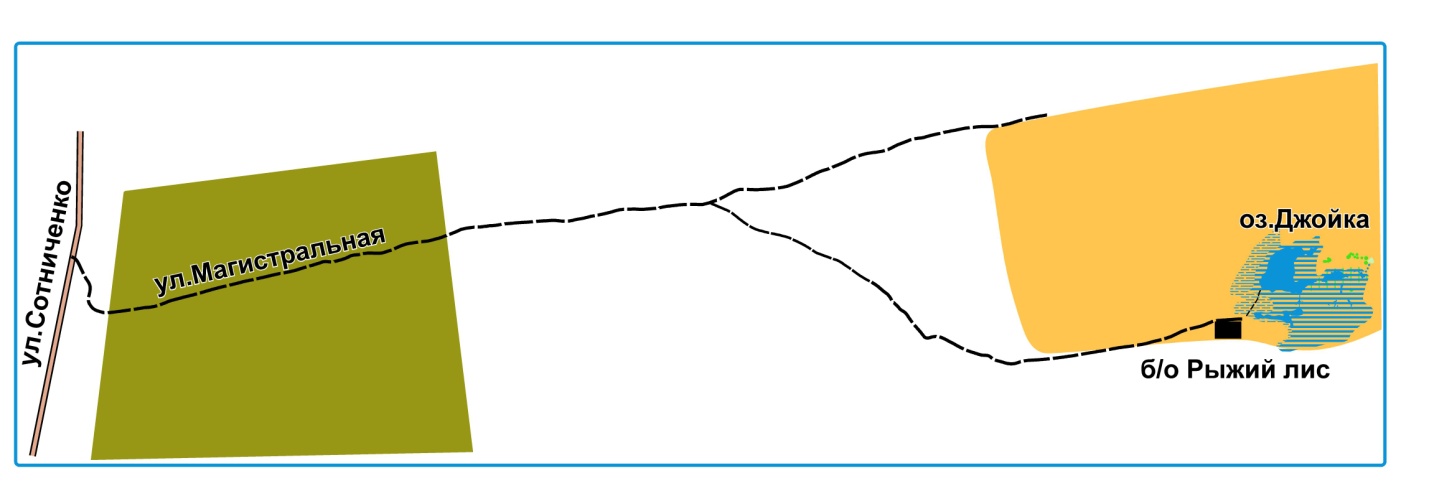 Размещение участников соревнований на квартирах посуточно – по самостоятельной договоренности.ДатаНаименование дисциплинКод дисциплины8 маяЗаезд, мандатная комиссия (работает в центре соревнований с 11.00 – 13.30).Открытие соревнований в 14.30 (на  месте старта)8 маяСтарт в 15.00. Кросс – выбор0830121811Я9 маяСтарт в 15.00. Кросс-спринт 0830011811Я10 маяСтарт в 11.00. Кросс-классика 0830021811Я11 маяСтарт в 11.00. Кросс-лонг0830031811Я12 маяСтарт в 11.00. Кросс-эстафета 3 чел. Награждение. Отъезд участников.0830071811Я«Ваша любимая» Гостиница в квартирахИнформация на сайте: http://minusinsk-sutki.ruот 400 руб. (сут./чел.)8 (39132) 5-70-70, 8-908-0100-600документы для отчетаОбщежитие Минусинского педагогического колледжа, ул. Ботаническая, 29 б 2-х, 3-х местные комнаты. Всего 30 мест. Питание (самостоятельно приготовление на эл.плитах общежития)300 руб. (сут./чел.)8-913-583-4547 Екатерина Александровна документы для отчетаОбщежитие Минусинского сельско-хозяйственного колледжа, ул. Народная, 60а 3-х местные комнаты. Всего 15 мест. Питание (самостоятельно приготовление на эл.плитах общежития)350 руб. (сут./чел.)8-913-580-2111 Елена Геннадьевна документы для отчетаГостиница, ул.Свердлова, 56 Комнаты 3, 4, 6, 8 –местные, максимальное количество мест – 36. Имеется кухня.500 руб./сут.т. 8-983-592-5000 Щедрухина Мария Владимировна документы для отчетаГостиница, база отдыха «Ясная поляна» ул. Ботаническая, 61 (у бора)Комнаты 4, 8 –местные, максимальное количество мест – 25. Питание по договоренности в столовой базы отдыха. от 500 руб./сут.8-913-593-2469Екатерина Викторовна документы для отчетаПансионат «Кызыкульский»Домики летнего и зимнего типа, баняПо договоренностит.8-950-303-2021Якушев Виктор ТимофеевичБаза отдыха «Рыжий Лис», район оз.ДжойкаДва дома - 9 и 4 местные. Двухместные кровати и диваны. В домиках имеется кухня, душ, туалет, телевизор.1000 руб./сут. База отдыха «Рыжий Лис», район оз.ДжойкаПо договоренности и при желании можно разместить до 20 человек.по 600 руб./сут.База отдыха «Рыжий Лис», район оз.ДжойкаБаня (на 12 человек максимум).1500 руб./час в будни, 2000 руб./час выходной.